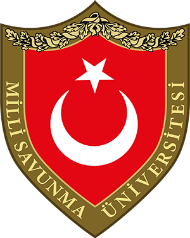 MİLLİ SAVUNMA ÜNİVERSİTESİALPARSLAN SAVUNMA BİLİMLERİ VE MİLLÎ GÜVENLİK ENSTİTÜSÜİKİNCİ DANIŞMAN ÖNERİ FORMUMİLLİ SAVUNMA ÜNİVERSİTESİALPARSLAN SAVUNMA BİLİMLERİ VE MİLLÎ GÜVENLİK ENSTİTÜSÜİKİNCİ DANIŞMAN ÖNERİ FORMUMİLLİ SAVUNMA ÜNİVERSİTESİALPARSLAN SAVUNMA BİLİMLERİ VE MİLLÎ GÜVENLİK ENSTİTÜSÜİKİNCİ DANIŞMAN ÖNERİ FORMUMİLLİ SAVUNMA ÜNİVERSİTESİALPARSLAN SAVUNMA BİLİMLERİ VE MİLLÎ GÜVENLİK ENSTİTÜSÜİKİNCİ DANIŞMAN ÖNERİ FORMUMİLLİ SAVUNMA ÜNİVERSİTESİALPARSLAN SAVUNMA BİLİMLERİ VE MİLLÎ GÜVENLİK ENSTİTÜSÜİKİNCİ DANIŞMAN ÖNERİ FORMUMİLLİ SAVUNMA ÜNİVERSİTESİALPARSLAN SAVUNMA BİLİMLERİ VE MİLLÎ GÜVENLİK ENSTİTÜSÜİKİNCİ DANIŞMAN ÖNERİ FORMUMİLLİ SAVUNMA ÜNİVERSİTESİALPARSLAN SAVUNMA BİLİMLERİ VE MİLLÎ GÜVENLİK ENSTİTÜSÜİKİNCİ DANIŞMAN ÖNERİ FORMUMİLLİ SAVUNMA ÜNİVERSİTESİALPARSLAN SAVUNMA BİLİMLERİ VE MİLLÎ GÜVENLİK ENSTİTÜSÜİKİNCİ DANIŞMAN ÖNERİ FORMUMİLLİ SAVUNMA ÜNİVERSİTESİALPARSLAN SAVUNMA BİLİMLERİ VE MİLLÎ GÜVENLİK ENSTİTÜSÜİKİNCİ DANIŞMAN ÖNERİ FORMU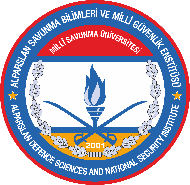 ÖğrencininÖğrencininÖğrencininÖğrencininÖğrencininÖğrencininÖğrencininÖğrencininÖğrencininÖğrencininÖğrencininNumarasıNumarası.. /.. /....Öğrenci İmzası.. /.. /....Öğrenci İmzası.. /.. /....Öğrenci İmzası.. /.. /....Öğrenci İmzasıAdı SoyadıAdı Soyadı.. /.. /....Öğrenci İmzası.. /.. /....Öğrenci İmzası.. /.. /....Öğrenci İmzası.. /.. /....Öğrenci İmzasıAna Bilim DalıAna Bilim Dalı.. /.. /....Öğrenci İmzası.. /.. /....Öğrenci İmzası.. /.. /....Öğrenci İmzası.. /.. /....Öğrenci İmzasıProgramıProgramı  Yüksek Lisans                            Doktora  Yüksek Lisans                            Doktora  Yüksek Lisans                            Doktora  Yüksek Lisans                            Doktora  Yüksek Lisans                            Doktora  Yüksek Lisans                            Doktora  Yüksek Lisans                            Doktora  Yüksek Lisans                            Doktora  Yüksek Lisans                            DoktoraTez KonusuTez Konusu(Enstitü Yönetim Kurulu’nca kabul edilen tez konusu yazılmalıdır.)(Enstitü Yönetim Kurulu’nca kabul edilen tez konusu yazılmalıdır.)(Enstitü Yönetim Kurulu’nca kabul edilen tez konusu yazılmalıdır.)(Enstitü Yönetim Kurulu’nca kabul edilen tez konusu yazılmalıdır.)(Enstitü Yönetim Kurulu’nca kabul edilen tez konusu yazılmalıdır.)(Enstitü Yönetim Kurulu’nca kabul edilen tez konusu yazılmalıdır.)(Enstitü Yönetim Kurulu’nca kabul edilen tez konusu yazılmalıdır.)(Enstitü Yönetim Kurulu’nca kabul edilen tez konusu yazılmalıdır.)(Enstitü Yönetim Kurulu’nca kabul edilen tez konusu yazılmalıdır.)Talep Edilen İkinci DanışmanınTalep Edilen İkinci DanışmanınUnvanı, Adı SoyadıUnvanı, Adı SoyadıSicil No: Sicil No: Sicil No: Kurum BilgisiKurum BilgisiKimlik numarasıKimlik numarasıe-postae-postaTelefon numarasıTelefon numarasıUzmanlık AlanıUzmanlık AlanıDanışmanlık YüküDanışmanlık YüküY. LisansY. LisansDoktoraDoktoraDoktoraDoktoraDoktoraToplamToplamAlparslan Savunma Bilimleri ve Milli Güvenlik EnstitüsüAlparslan Savunma Bilimleri ve Milli Güvenlik EnstitüsüDiğer EnstitülerDiğer Enstitülerİkinci Danışmanİkinci Danışman                                                                                                            Tarih: .. /.. /....                                                                                                            Tarih: .. /.. /....                                                                                                            Tarih: .. /.. /....                                                                                                            Tarih: .. /.. /....                                                                                                            Tarih: .. /.. /....                                                                                                            Tarih: .. /.. /....                                                                                                            Tarih: .. /.. /....                                                                                                            Tarih: .. /.. /....                                                                                                            Tarih: .. /.. /....                                                                                                            Tarih: .. /.. /....                                                                                                            Tarih: .. /.. /....……………………………..Unvanı, Adı ve Soyadı1. Danışman ……………………………..Unvanı, Adı ve Soyadı1. Danışman ……………………………..Unvanı, Adı ve Soyadı1. Danışman ……………………….Unvanı, Adı ve Soyadı 2. Danışman ……………………….Unvanı, Adı ve Soyadı 2. Danışman …………………………………Unvanı, Adı ve Soyadı Ana Bilim Dalı Başkanı …………………………………Unvanı, Adı ve Soyadı Ana Bilim Dalı Başkanı …………………………………Unvanı, Adı ve Soyadı Ana Bilim Dalı Başkanı …………………………………Unvanı, Adı ve Soyadı Ana Bilim Dalı Başkanı …………………………………Unvanı, Adı ve Soyadı Ana Bilim Dalı Başkanı …………………………………Unvanı, Adı ve Soyadı Ana Bilim Dalı Başkanı ENSTİTÜ YÖNETİM KURULU KARARI    Karar No :  …./….                                  ENSTİTÜ YÖNETİM KURULU KARARI    Karar No :  …./….                                  ENSTİTÜ YÖNETİM KURULU KARARI    Karar No :  …./….                                  ENSTİTÜ YÖNETİM KURULU KARARI    Karar No :  …./….                                  ENSTİTÜ YÖNETİM KURULU KARARI    Karar No :  …./….                                  ENSTİTÜ YÖNETİM KURULU KARARI    Karar No :  …./….                                  Tarih: .. /.. /....Tarih: .. /.. /....Tarih: .. /.. /....Tarih: .. /.. /....Tarih: .. /.. /....UYGUNDUR                   UYGUN DEĞİLDİR            UYGUNDUR                   UYGUN DEĞİLDİR            UYGUNDUR                   UYGUN DEĞİLDİR            UYGUNDUR                   UYGUN DEĞİLDİR            UYGUNDUR                   UYGUN DEĞİLDİR            UYGUNDUR                   UYGUN DEĞİLDİR            UYGUNDUR                   UYGUN DEĞİLDİR            UYGUNDUR                   UYGUN DEĞİLDİR            UYGUNDUR                   UYGUN DEĞİLDİR            UYGUNDUR                   UYGUN DEĞİLDİR            UYGUNDUR                   UYGUN DEĞİLDİR                                                                                                                                                 Enstitü Müdürü                                                                                                                                     Enstitü Müdürü                                                                                                                                     Enstitü Müdürü                                                                                                                                     Enstitü Müdürü                                                                                                                                     Enstitü Müdürü                                                                                                                                     Enstitü Müdürü                                                                                                                                     Enstitü Müdürü                                                                                                                                     Enstitü Müdürü                                                                                                                                     Enstitü Müdürü                                                                                                                                     Enstitü Müdürü                                                                                                                                     Enstitü Müdürü- Talep edilen ikinci danışmanın özgeçmişi ve atanma gerekçesi ekte ayrıntılı bir şekilde sunulmalıdır.- Bu form Enstitüye iletilmek üzere Ana Bilim Dalı Başkanlığına teslim edilir.- Talep edilen ikinci danışmanın özgeçmişi ve atanma gerekçesi ekte ayrıntılı bir şekilde sunulmalıdır.- Bu form Enstitüye iletilmek üzere Ana Bilim Dalı Başkanlığına teslim edilir.- Talep edilen ikinci danışmanın özgeçmişi ve atanma gerekçesi ekte ayrıntılı bir şekilde sunulmalıdır.- Bu form Enstitüye iletilmek üzere Ana Bilim Dalı Başkanlığına teslim edilir.- Talep edilen ikinci danışmanın özgeçmişi ve atanma gerekçesi ekte ayrıntılı bir şekilde sunulmalıdır.- Bu form Enstitüye iletilmek üzere Ana Bilim Dalı Başkanlığına teslim edilir.- Talep edilen ikinci danışmanın özgeçmişi ve atanma gerekçesi ekte ayrıntılı bir şekilde sunulmalıdır.- Bu form Enstitüye iletilmek üzere Ana Bilim Dalı Başkanlığına teslim edilir.- Talep edilen ikinci danışmanın özgeçmişi ve atanma gerekçesi ekte ayrıntılı bir şekilde sunulmalıdır.- Bu form Enstitüye iletilmek üzere Ana Bilim Dalı Başkanlığına teslim edilir.- Talep edilen ikinci danışmanın özgeçmişi ve atanma gerekçesi ekte ayrıntılı bir şekilde sunulmalıdır.- Bu form Enstitüye iletilmek üzere Ana Bilim Dalı Başkanlığına teslim edilir.- Talep edilen ikinci danışmanın özgeçmişi ve atanma gerekçesi ekte ayrıntılı bir şekilde sunulmalıdır.- Bu form Enstitüye iletilmek üzere Ana Bilim Dalı Başkanlığına teslim edilir.- Talep edilen ikinci danışmanın özgeçmişi ve atanma gerekçesi ekte ayrıntılı bir şekilde sunulmalıdır.- Bu form Enstitüye iletilmek üzere Ana Bilim Dalı Başkanlığına teslim edilir.- Talep edilen ikinci danışmanın özgeçmişi ve atanma gerekçesi ekte ayrıntılı bir şekilde sunulmalıdır.- Bu form Enstitüye iletilmek üzere Ana Bilim Dalı Başkanlığına teslim edilir.- Talep edilen ikinci danışmanın özgeçmişi ve atanma gerekçesi ekte ayrıntılı bir şekilde sunulmalıdır.- Bu form Enstitüye iletilmek üzere Ana Bilim Dalı Başkanlığına teslim edilir.